DSAR Web Form Deployment OverviewDSAR Web Form Pre- RequisitesSupport jQuery 3.3.1JavaScript enabled in web browsersWebsite has access to the InternetLocation or new page of website already created prior to web form implementationSupported Web Browsers. Latest versions of:Internet Explorer Google ChromeFirefoxEdgeSafariAssumptionsCustomer project manager to provide website designer to liaise with MetaCompliance technical engineersCustomer website designer to configure the HTML code to match their website brandingSimple HTML form that customer applies to website will only contain the following fields. No additional fields can be added or removed:Name – Free TextEmail – Free TextPhone – Free TextLocation – Free TextRequest Type – Multi select drop-downRequest Details – Free TextIdentify Document – Multi select drop-downUpload Files – document uploader (PDF only)Steps to Web Form ImplementationMetaCompliance technical engineer sends HTML and JavaScript code to customer along with supporting documentationWebEx Meeting arranged to discuss pre-requisites and implementation stepsIf pre- requisites are in place, MetaCompliance engineers can continue with technical implementation of DSAR web formQA testing by MetaCompliance engineersCustomer website developer matches HTML code with website brandingCustomer QA/ PilotGo Live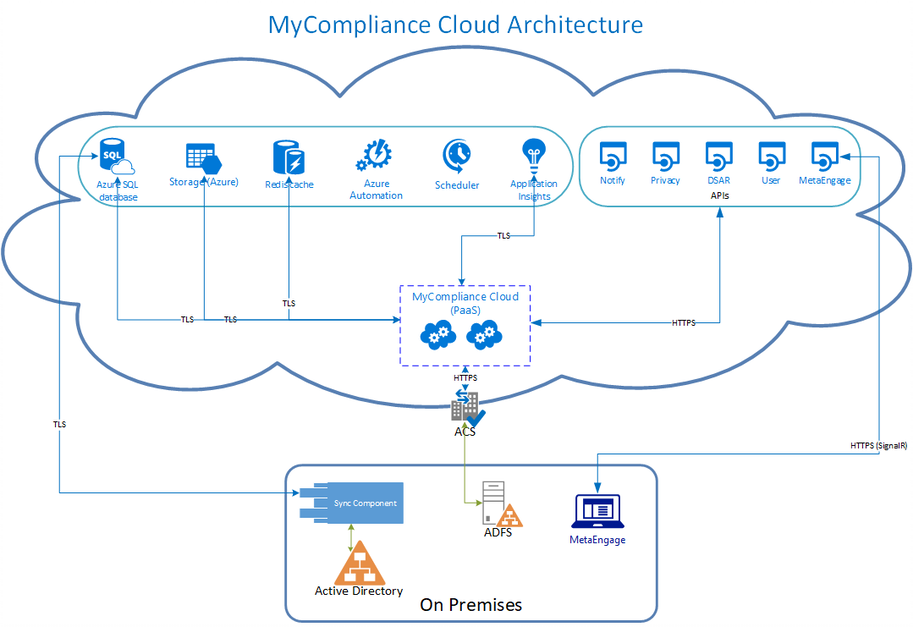 